North Dakota Soybean Council (Required for all Research Funding Requests)Non-Technical Summary - Please provide a 250-word summary of proposed research in non-technical terms. Do not duplicate in this section what is presented in the main body of the proposal.Objectives: Using non-technical terms, list measurable objectives that will be accomplished by the research.Project deliverables: List anticipated deliverables of the research.Benefit to North Dakota Soybean Farmers: Highlight why the research should be funded with the soybean check-off and how it will directly benefit North Dakota soybean farmers.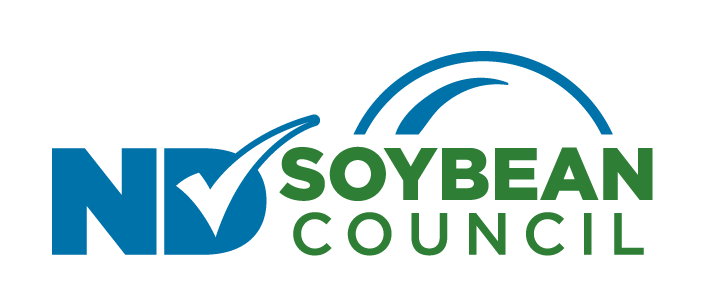 North Dakota Soybean Council (Required for all Research Funding Requests)Description of the Proposed Research Provide a description of the proposed research written in non-technical terms. Provide enough detail so that technical reviewers can make an accurate assessment of the importance and quality of the proposed research. Include the following:Brief project justification and rationale:  Identify research needs, brief review of similar academic and industry research and how proposed research is necessary, novel, and how it will benefit soybean growers’ overall profitability.  Brief Description of Proposed Research:  Work/experiments to be done including materials and methods needed to achieve the objectives, purpose, expected outcome, contribution to project goal. Describe potential barriers to achieving anticipated results: Anticipated problems that could occur which interfere or compromise research.Other similar work and funding: Proposed research may complement and extend but must not duplicate already funded research.  Clear statement of communication and outreach strategies: Describe how research results will be communicated and made available to North Dakota soybean growers.TimelineBudget justification